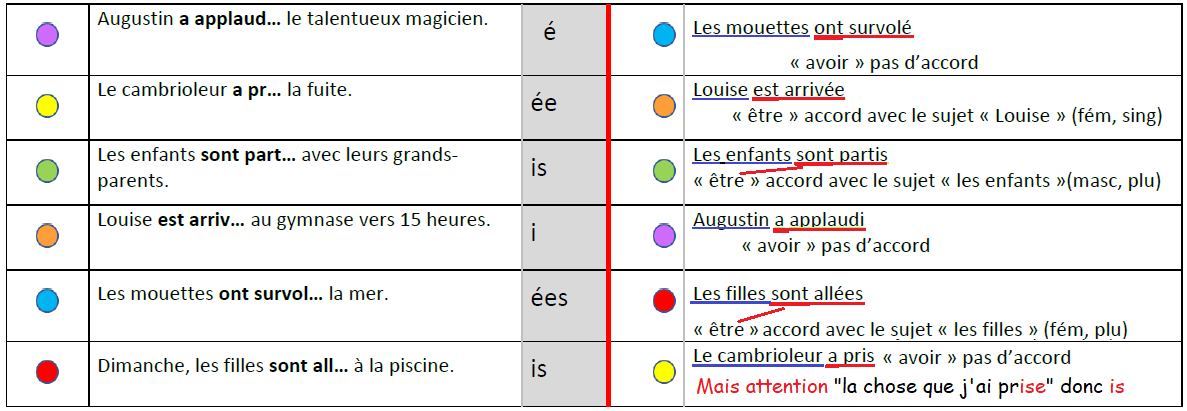 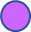 Elles ont attach……. les deux feuilles ensemble  i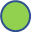 Mes enfants ont cueilli                    « avoir » pas d’accord avec le sujet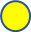 Les garçons de la classe sont part…….. au cinéma.  és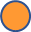 Les canards se sont éloignés  « être », donc accord avec le sujet « les canards » (masc., plu)Mes enfants ont cueill……. un joli bouquet de fleurs.  éElles ont attaché.            « avoir » pas d’accord avec le sujetLes canards se sont éloign……… un instant.  ies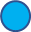 Les deux sœurs sont ressorties« être », donc accord avec le sujet « les deux sœurs » (fém., plu)Les deux sœurs sont ressort….. rapidement du bus.  isLes garçons de la classe sont partis« être », donc accord avec le sujet « les garçons de la classe » (masc., plu)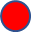 Hélène est all…….. à l’exposition avec sa sœur.  éeHélène est allée« être », donc accord avec le sujet « Hélène » (fém., sing)Marie et Théo ont écr…… une lettre à leurs cousins.isLes oiseaux se sont réunis« être », donc accord avec le sujet « les oiseaux » (masc., plu)La météo a prév……. de la neige pour dimanche.ueLara s’est perdue« être », donc accord avec le sujet « Lara » (fém., sing)Les oiseaux se sont réun…… pour partir.uLa météo a prévu                  « avoir » pas d’accord avec le sujetLes nageuses sont descend…….. à la rivière.itMarie et Théo ont écrit (« la chose que j’ai écrite »)                                « avoir » pas d’accord avec le sujetLara s’est perd…….. dans le labyrinthe.ieCette gymnaste s’est vraiment accomplie«être», donc accord avec le sujet « cette gymnaste » (fém., sing)Cette gymnaste  s’est vraiment accompl……. dans ce sport.uesLes nageuses sont descendues« être », donc accord avec le sujet « les nageuses » (fém., plu)En 1940, les Allemands ont occup….. Paris.éesLes toitures se sont effondrées« être », donc accord avec le sujet « les toitures » (fém., plu)Les chats sont réappar…… dans l’après-midi.usLes chats sont réapparus« être », donc accord avec le sujet « les chats» (masc., plu)Les chanteuses se sont interromp…… pendant le spectacle.éEn 1940, les Allemands ont occupé                                                    « avoir » pas d’accord avec le sujetLes toitures se sont effondr……. sous le poids de la neige.ésLes enfants se sont attachés« être », donc accord avec le sujet « les enfants » (masc., plu)Nous avons entend…….. une chouetteuesLes chanteuses se sont interrompues« être », donc accord avec le sujet « les chanteuses» (fém., plu)Les enfants se sont attach……. à ce chien.uNous avons entendu             « avoir » pas d’accord avec le sujetMon grand-père a constru…… une cabane dans les arbres.éeLa boulangère s’est trompée« être », donc accord avec le sujet « la boulangère » (fém., sing)La boulangère s’est tromp…… dans son compte.itMon grand-père a construit  «avoir» donc pas d’accord avec le sujet MAIS ATTENTION «la chose que j’ai construite»Léa a m…… de la peinture sur toute la table.ieMarie est partie« être », donc accord avec le sujet « Marie » (fém., sing.)Marie est part…… vivre à Paris à vingt ans.isLéa a mis    « avoir » donc pas d’accord avec le sujet MAIS ATTENTION (« la chose que j’ai mise)Marc est sort…….du collège à 17 heures.éLa sécheresse a grillé                              « avoir » pas d’accord avec le sujetLa sécheresse a grill…….. les plantes.iMarc est sorti« être », donc accord avec le sujet « Marc » (masc., sing.)J’ai appr….. le piano avec un grand concertiste.uesElles se sont souvenues  « être », donc accord avec le sujet « elles » (fém., plu)Les étudiantes ont l……. un sublime roman.iLes vendeurs ont suivi                              « avoir » pas d’accord avec le sujetLes vendeurs ont suiv……. une formation intéressante.isJ’ai appris    « avoir » donc pas d’accord avec le sujet MAIS ATTENTION « la chose que j’ai apprise »Elles se sont souven…….. de ton exposition.itMes frères ont dit  (« la chose que j’ai dite »)                      « avoir » pas d’accord avec le sujetLa fillette s’est étend…..sur la plage pour écouter le bruit des vagues.ueLa fillette s’est étendue  « être », donc accord avec le sujet « la fillette » (fém., sing.)Mes frères ont d…… des bêtises, ils assument ! uLes étudiantes ont lu                                  « avoir » pas d’accord avec le sujetSabrina et Claire sont tomb……. du vélo.uesMes cousines sont venues« être », donc accord avec le sujet « mes cousines » (fém., plu)Les oies ont commenc….. leur long vol vers les pays chauds.uNotre chienne a mordu                                « avoir » pas d’accord avec le sujetMes cousines sont ven…… nous montrer leur voiture.éesSabrina et Claire sont tombées«être», donc accord avec le sujet « Sabrina et Claire » (fém., plu)Jean et sa conjointe sont rentr……. tard cette nuitueChloé est parvenue« être », donc accord avec le sujet « Chloé » (fém., sing.)Notre chienne a mord… le facteurésJean et sa conjointe sont rentrés    « être », donc accord avec le sujet « Jean et sa conjointe » (masc., plu)Chloé est parven…….. à monter dans l’échelle.éLes oies ont commencé                  « avoir » pas d’accord avec le sujetLes enfants ont décr… la façade du château.iLes pommes ont pourri                    « avoir » pas d’accord avec le sujetMa tante et sa fille sont sort… se promener.éMélissa a parlé  « avoir », pas d’accord avec le sujetLes pommes ont pourr… sur l’arbre.itLes enfants ont décrit. (la chose que j’ai décrite »)            « avoir » pas d’accord avec le sujetMélissa nous a parl… de ses vacances.ieVéronique est partie« être », donc accord avec le sujet « Véronique » (fém, sing)Véronique est part… à la piscine avec ses élèves.iesMa tante et sa fille sont sorties« être », donc accord avec le sujet « Ma tante et sa fille » (fém, plu)Une perdrix s’est install… dans son nid.éeUne perdrix s’est installée« être », donc accord avec le sujet « une perdrix » (fém, sing)Tu n’as pas bien compr… l’exercice.ésMes parents sont allés« être », donc accord avec le sujet « mes parents » (masc., plu)Les élèves ont chant… à la fête de l’école.ueLa petite fille s’est perdue« être », donc accord avec le sujet « Le Petit Poucet » (fém., sing)Mes parents sont all… au cinéma.éLes élèves ont chanté                  « avoir » pas d’accord avec le sujetMa sœur a sal… la table en mangeant.isTu as compris (« la chose que j’ai comprise »)                                « avoir » pas d’accord avec le sujetLa petite fille s’est perd… dans la forêt.uL’athlète a couru                     « avoir » pas d’accord avec le sujetL’athlète a cour… sur le stade.iMa sœur a sali                 « avoir » pas d’accord avec le sujetLes dinosaures ont dispar… .uesLes filles se sont battues« être », donc accord avec le sujet « les filles » (fém., plu)Ils sont reven… du Maroc avant-hier.usIls sont revenus« être », donc accord avec le sujet « ils » (masc., plu)Lilly a dorm… tout l’après-midi.uLes dinosaures ont disparu                                     « avoir » pas d’accord avec le sujetLes filles se sont batt… .itLe médecin a réduit (« la chose que j’ai réduite »)                            « avoir » pas d’accord avec le sujetLe petit garçon et sa sœur se sont assoup… .iLilly a dormi          « avoir » pas d’accord avec le sujetLe médecin a rédu… la dose de médicaments.isLe petit garçon et sa sœur se sont assoupis«être»,donc accord avec le sujet «le petit garçon et sa sœur» (masc., plu)Mes parents se sont mari… en 2005.éLa fleuriste a coupé                              « avoir » pas d’accord avec le sujetLa fleuriste a coup… des roses pour faire un bouquet.ésMes parents se sont mariés  « être », donc accord avec le sujet « mes parents » (masc, plu)Mes cousines se sont disput… .éeMarie s’est cachée« être », donc accord avec le sujet « Marie » (fém., sing)Marie s’est cach… sous le lit.éesMes cousines se sont disputées« être », donc accord avec le sujet « mes cousines » (fém., plu)    Tom a condu… sa mère à l’hôpital.iLa petite fille a souri                              « avoir » pas d’accord avec le sujetLa petite fille a sour… .itTom a conduit (« la voiture que j’ai conduite »)           « avoir » pas d’accord avec le sujetLe gâteau a cu… pendant 40 minutes.usLes footballeurs se sont rendus  « être », donc accord avec le sujet « Les footballeurs » (masc, plu)Elle a beaucoup maigr…éeMamie s’est parfumée« être », donc accord avec le sujet « Mamie » (fém, sing)Mamie s’est parfum…itLe gâteau a cuit« avoir » donc pas d’accord avec le sujet MAIS ATTENTION « la brioche que j’ai cuite »Les footballeurs se sont rend… au stade en car.éMon frère a allumé                      « avoir » pas d’accord avec le sujetCette visite m’a beaucoup pl… .uCette visite m’a plu                        « avoir » pas d’accord avec le sujetMon frère a allum… le four.iElle a maigri         « avoir » pas d’accord avec le sujetJ’ai enfin fin… mon travail.iesLes familles se sont nourries« être », donc accord avec le sujet « les familles » (fém., plu)Mes parents ont rassur… mon frère après son cauchemar.uNotre école a perdu                              « avoir » pas d’accord avec le sujetLes familles se sont nourr… de pain.iJ’ ai fini      « avoir » pas d’accord avec le sujetLes danseuses se sont chang… dans les vestiaires.uesLes équipes se sont battues« être », donc accord avec le sujet « les équipes » (fém, plu)Notre école a perd… le tournoi de basket.éesLes danseuses se sont changées    « être », donc accord avec le sujet « Les danseuses » (fém, plu)Les équipes se sont batt… .éMes parents ont rassuré                              « avoir » pas d’accord avec le sujetIls ont écr…….. un roman.éLisa a mangé auxiliaire « avoir » pas d’accord avec le sujetLisa a mang……….. un gâteau.iMichel a fini auxiliaire « avoir » pas d’accord avec le sujetMon père et moi sommes part……. en vacances.itIls ont écrit «avoir» donc pas d’accord avec le sujet MAIS ATTENTION «la chose que j’ai écrite»Est-ce que Léa et Manon sont all………. au restaurant ?isMon père et moi sommes partis « être », donc accord avec le sujet « Mon père et moi » (masc., plu)Michel a fin… son dessert.éeElle est entrée  « être », donc accord avec le sujet « elle » (fém., sing)Elle est entr……. par la porte de derrière.éesEst-ce que Léa et Manon sont allées  « être », donc accord avec le sujet « Léa et Manon » (fém., plu)Les mouettes sont repart….. au large.éL’Etna a craché une épaisse fumée.               « avoir » pas d’accord avec le sujetLola a cu… un gâteau au chocolat ce matin.ésLes élèves sont rentrés dans la classe.  « être », donc accord avec le sujet « les élèves» (masc., plu)L’Etna a crach…..une épaisse fumée.isPinocchio a mis la perruque sur sa tête.  «avoir» donc pas d’accord avec le sujet MAIS ATTENTION «la chose que j’ai mise»Ma sœur et ma maman sont all… acheter du miel.iesLes mouettes sont reparties au large.« être », donc accord avec le sujet « Les mouettes» (fém., plu)Les élèves sont rentr….dans la classe.itLola a cuit un gâteau… « avoir » pas d’accord avec le sujetMAIS ATTENTION «la chose que j’ai cuite»Pinocchio a m.…. la perruque sur sa tête.éesMa sœur et ma maman sont allées acheter du miel.« être », donc accord avec le sujet « Ma sœur et ma maman» (fém., plu)Elles ont attach……. leurs cheveux.  iSami a choisi                    « avoir » pas d’accord avec le sujetLa voiture est part….. très vite.  éesLes revues sont rangées  « être », donc accord avec le sujet « les revues » (fém., plu)Sami a chois…. une nouvelle coiffure.  iesLes filles ! Etes-vous parties  …«être» donc accord avec le sujet « vous » (fém, plu car vous = les filles)Les enfants sont habill…… en costume pour le carnaval.  éElles ont attaché              « avoir » pas d’accord avec le sujetLes filles ! Etes-vous part…. voir un match de foot ?  ieLa voiture est partie« être » donc accord avec le sujet « la voiture » (fém, sing)Les revues sont rang….. dans la bibliothèque.  ésLes enfants sont habillés« être » donc accord avec le sujet « les enfants » (masc, plu)Nous avons pli……. les draps.  iVous avez bâti           « avoir », donc pas d’accord avec le sujetTu as voul……. acheter ce jeu vidéo.  ieMa cousine est repartie  « être », donc accord avec le sujet « ma cousine » (fém., sing.)Ils sont deven……. les meilleurs amis du monde.  éNous avons plié                «avoir», donc pas d’accord avec le sujet Vous avez bât……. les plus beaux immeubles.  uTu as voulu    « avoir », donc pas d’accord avec le sujetJ’ ai prom……. de rester sage.  isJ’ ai promis      «avoir», donc pas d’accord avec le sujetMais ATTENTION « la chose que j’ai promise »-> promisMa cousine est repart……. chez elle.  usIls sont devenus      « être », donc accord avec le sujet « ils » (masc., plur.)Notre chienne est rest…… à la maison.iMes frères  ont réussi                    « avoir » pas d’accord avec le sujetLisa et Léa sont all…… à la piscine.éeNotre chienne  est restée « être », donc accord avec le sujet «Notre chienne» (fém., sing)Toutes les rivières de la région ont débord……. .isDes clients sont partis « être », donc accord avec le sujet «Des clients» (masc., plu)Mes frères ont réuss…… tous leurs examens.éToutes les rivières de la région ont débordé                    « avoir » pas d’accord avec le sujetCinq coureurs sont tomb…….. ce jour-là.ésCinq coureurs sont tombés « être », donc accord avec le sujet «cinq coureurs» (masc., plu)Des clients sont part…… sans dire au revoir.éesLisa et Léa  sont allées « être », donc accord avec le sujet «Lisa et Léa» (fém., plu.)Nous avons tous pass... une  journée au zoo.  uLes gardiens ont vu                    « avoir » pas d’accord avec le sujetLes kangourous se sont perd... .  isLa serveuse a mis. du pain sur la table.  « avoir » pas d’accord avec le sujet MAIS ATTENTION « la chose que j’ai mise »Les gardiens ont v... partir les visiteurs.  éNous avons tous passé.            « avoir » pas d’accord avec le sujetLes touristes se sont arrêt… devant l’hôtel.  ésLes touristes se sont arrêtés devant l’hôtel.« être », donc accord avec le sujet « les touristes » (masc., plu)J'ai quand même cueill... les tulipes.  usLes kangourous se sont perdus« être », donc accord avec le sujet « les kangourous » (masc., plu)La serveuse a m…. du pain sur la table.  iJ'ai quand même cueilli les tulipes. « avoir » pas d’accord avec le sujetMes sœurs sont rest____ sur le canapé pour lire. é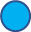 Les souris ont mangé« avoir » donc pas d’accord avec le sujet La balle a rebond__ plusieurs fois.is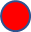 Tom et Zoé sont sortis« être » accord avec le sujet « Tom et Zoé »(masc., plu)Théo a cu…. Les saucisses au barbecue.ie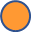 Elle est partie « être » donc accord avec le sujet « elle. » (fém. sing)Elle est part__ sans dire au revoir.éesMes sœurs sont restées « être » donc accord avec le sujet « mes sœurs »(fém., plu)Les souris ont mang____ tout le fromage.i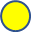 La balle a rebondi« avoir » donc pas d’accord avec le sujetTom et Zoé sont sort__ discrètement de la chambre.it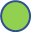 Théo a cuit … « avoir » donc pas d’accord mais attention je peux dire « la chose que j’ai cuite » donc cuitElles ont dorm……. sous la tente.éLes vents ont transformé                      « avoir » pas d’accord avec le sujetNous sommes rentr……. de vacances.isLes élèves ont appris  «avoir» donc pas d’accord avec le sujet MAIS ATTENTION «la chose que j’ai apprise»Les classes sont nettoy…... tous les soirs. iElles ont dormi              «avoir» donc pas d’accord avec le sujet Les vents ont transform… la dune.ésNous sommes rentrés  « être », donc accord avec le sujet « nous » (masc., plu)Les élèves ont appr…. leurs leçons.éesLes classes sont nettoyées  « être », donc accord avec le sujet « les classes » (fem., plu)Maëlle est all… assister à un concert.éeMaëlle est allée  « être », donc accord avec le sujet « Maëlle » (fem., sing.)Les enfant ont jou… au football.eLes biches se sont réfugiées« être », donc accord avec le sujet « les biches » (fém., plu)Les biches se sont réfugi… dans la forêt.éL’enfant a construit  «avoir» donc pas d’accord avec le sujet MAIS ATTENTION «la chose que j’ai construite»L’école est fin… depuis les vacances de printemps.ieLa surface de la terre est couverte« être », donc accord avec le sujet « la surface  » (fém., sing)La cheffe de chœur a aim…. travailler avec les élèves de l’école.itLes enfant ont joué « avoir » pas d’accord avec le sujetL’enfant a constru… un château de sable éesL’école est finie« être », donc accord avec le sujet « la surface  » (fém., sing)La surface de la terre est couvert… d’eau à 80%.éLa cheffe de chœur a aimé« avoir » pas d’accord avec le sujet